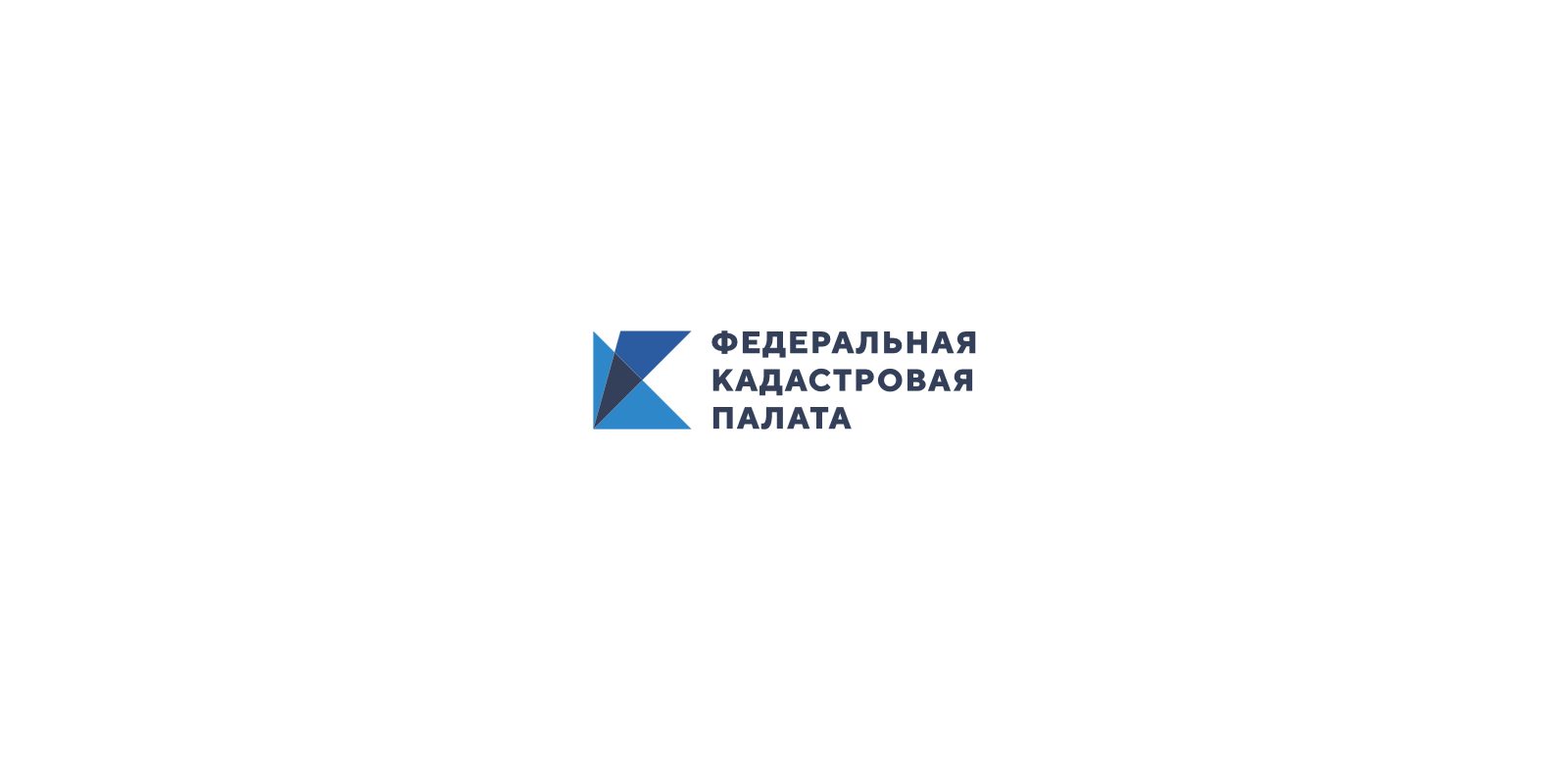 ПРЕСС-РЕЛИЗЭксперт Кадастровой палаты на вебинаре рассказала, как граждане могут получить сведения из ЕГРН В Кадастровой палате по Бурятии состоялся вебинар на тему «Как получить сведения из Единого государственного реестра недвижимости (ЕГРН): правовые аспекты и практические возможности». В качестве эксперта-докладчика выступила Ольга Ворохова, начальник отдела подготовки сведений ведомства.   В ходе вебинара эксперт рассказала слушателям о правовой стороне процедуры предоставления сведений, содержащихся в ЕГРН и о практических нюансах при работе с информацией. Слушателям были также подробно показаны все имеющиеся доступные технические возможности для получения информации из ЕГРН в электронном виде. 